Önértékelési szempontok a tanárjelölt számára a megtartott órák után(az önértékelést lehetőleg közvetlenül az óra megtartása után, még a megbeszélés előtt töltse ki a hallgató)1) Reflektálás az érzéseimre (egyszerre többet is megjelölhet):2) Reflektálás a célokra:3) Reflektálás az oktatási szakaszokra:4) Mit tanultam a megtartott óra kapcsán:5) Összegzés, fejlődési terv (a megbeszélés után kitöltendő):6) Mentori értékelés az óráról, javaslatok, visszajelzések:Mit érzek a megtartott óra kapcsán?Mit érzek a megtartott óra kapcsán?Mit érzek a megtartott óra kapcsán?Mit érzek a megtartott óra kapcsán?Mit érzek a megtartott óra kapcsán?Mit érzek a megtartott óra kapcsán?Mit érzek a megtartott óra kapcsán?Mit érzek a megtartott óra kapcsán?Mit érzek a megtartott óra kapcsán?boldogság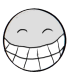 öröm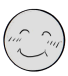 elégedettség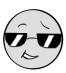 egykedvűség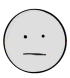 tanácstalanság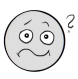 tanácstalanságszomorúság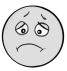 ijedtség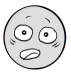 egyéb:Mit érezhetnek az órámon részt vevő tanulók?Mit érezhetnek az órámon részt vevő tanulók?Mit érezhetnek az órámon részt vevő tanulók?Mit érezhetnek az órámon részt vevő tanulók?Mit érezhetnek az órámon részt vevő tanulók?Mit érezhetnek az órámon részt vevő tanulók?Mit érezhetnek az órámon részt vevő tanulók?Mit érezhetnek az órámon részt vevő tanulók?Mit érezhetnek az órámon részt vevő tanulók?öröm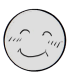 elégedettség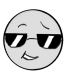 elégedet-lenség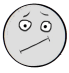 tanácstalanság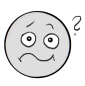 unalom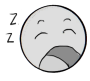 ijedtség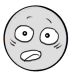 ijedtségharag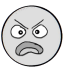 egyéb:Mely célokat sikerült megvalósítanom?Mely célokat nem sikerült megvalósítanom? Miért?Melyek voltak az óra különösen jól sikerült részei? (Miért?)Melyek voltak az óra kevésbé jól sikerült órai részei? (Miért?)önmagamról, a tanításról?a diákokról, a tanulásukról?Amit megtartani, megerősíteni, jobban kiépíteni szeretnék:Amit szeretnék megváltoztatni - elhagyni vagy elsajátítani (Hogyan tudnám ezt elérni?):Amire a következő órán különösen figyelni fogok, amit gyakorolni szeretnék:pozitívumokjavaslatok, fejlesztendő területek